Рабочая  программа профессионального модуля разработана на основе Федерального государственного образовательного стандарта среднего профессионального образования (далее – ФГОС СПО) по специальности 43.02.12 Технология эстетических услуг, укрупненная группа профессий 43.00.00 Сервис и туризм. 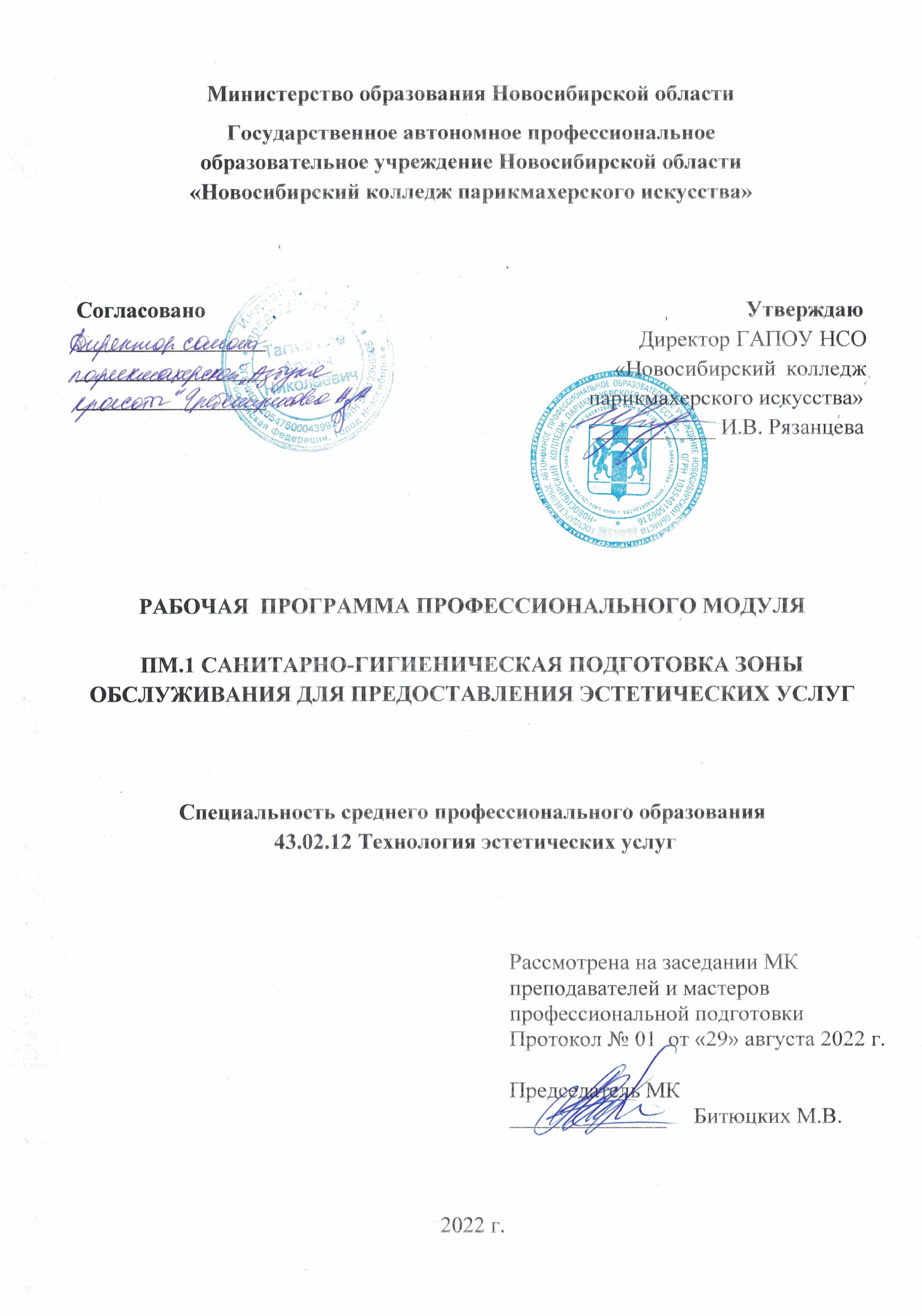 Срок получения СПО по ППССЗ в очной форме обучения - 2 года 10 месяцев.Организация-разработчик: ГАПОУ НСО «Новосибирский колледж парикмахерского искусства» Разработчики:Алферова Л.С., зам.директора по УПР Черницкая Н.В., методист ВКСупрун Е.В., мастер п/о ВКК, сертифицированный эксперт Ворлдскиллс Россия по компетенции «Эстетическая   косметология»Рассмотрена и рекомендована к утверждению на заседании методической комиссии преподавателей и мастеров профессиональной подготовки29.08.2022 г.  протокол №1.©  ГАПОУ НСО «Новосибирский колледж парикмахерского искусства», 2022СОДЕРЖАНИЕОБЩАЯ ХАРАКТЕРИСТИКА РАБОЧЕЙ ПРОГРАММЫ ПРОФЕССИОНАЛЬНОГО МОДУЛЯПМ.1 Санитарно-гигиеническая подготовка зоны обслуживания для предоставления эстетических услуг1.1. Область применения рабочей программыРабочая программа профессионального модуля является частью основной профессиональной образовательной программы в соответствии с ФГОС СПО по специальности 43.02.12 Технология эстетических услуг 1.2. Цель и планируемые результаты освоения профессионального модуля В результате изучения профессионального модуля студент должен освоить вид профессиональной деятельности Санитарно-гигиеническая подготовка и поддержание безопасности зоны обслуживания для предоставления эстетических услуг и  соответствующие ему профессиональные компетенции:1.2.1.Перечень общих компетенций1.2.2.Перечень профессиональных компетенцийВыпускник, освоивший программу СПО по специальности должен обладать профессиональными компетенциями В результате освоения профессионального модуля студент должен1.2.3. Перечень личностных результатовВ результате освоения профессионального модуля обучающийся должен проявить личностные результаты:1.3. Количество часов, отводимое на освоение профессионального модуляВсего часов  - 242Из них   на освоение МДК – 144 ч.,  на практическую подготовку  - 72 ч., в том числеучебную практику – 36; производственную практику  - 36;самостоятельная работа – 26 ч.2. Структура и содержание профессионального модуля2.1. Структура профессионального модуля2.2. Тематический план и содержание профессионального модуля (ПМ)3.  УСЛОВИЯ РЕАЛИЗАЦИИ ПРОГРАММЫ ПРОФЕССИОНАЛЬНОГО МОДУЛЯ3.1. Материально-техническое обеспечениеРеализация программы предполагает наличие учебных кабинетов: кабинет медико-биологических дисциплинОборудование учебного кабинета и рабочих мест кабинета: рабочие места по количеству обучающихся;  рабочее место преподавателя;  муляжи строения человека;  репродукции;  персональный компьютер с лицензионным программным обеспечением;  проектор; экран; аудиовизуальные средства обучения;  принтер; средства аудиовизуализации,микроскопы;  гистологические препараты; наглядные пособия (муляжи, барельефы) ; тренажёры  для  выполнения  манипуляций; инструментарий для освоения манипуляций; оборудования для дезинфекции и стерилизации.3.2. Информационное обеспечение реализации программыДля реализации программы библиотечный фонд образовательной организации имеет печатные и/или электронные образовательные и информационные ресурсы, рекомендуемые для использования в образовательном процессе.3.2.1. Печатные изданияАдулова И.В. Технология косметических услуг: учебник: Рекомендовано ФГБУ «ФИРО» для студентов учреждений среднего профессионального образования, обучающихся по специальности "Технология эстетических услуг" / И. В. Адулова. – Москва: Академия, 2018. – 272 с.Основы микробиологии и иммунологии: учебник / Под ред. В.В. Зверева, М.Н. Бойченко - М.: ГЭОТАР-Медиа, 2022. – 368 с.Остроумова Е. Б. Основы косметологии. Макияж: учебное пособие для СПО / Е. Б. Остроумова. — 2-е изд., испр. и доп. — М. : Издательство Юрайт, 2017. — 176 с.      3.2.2. Электронные издания (электронные ресурсы)Национальный стандарт Российской Федерации ГОСТ Р 51142-2019 "Услуги бытовые. Услуги парикмахерских и салонов красоты. Общие технические условия" , введен в действие с 1 октября 2019 года.Постановление Главного государственного санитарного врача РФ от 24.12.2020 N 44 "Об утверждении санитарных правил СП 2.1.3678-20 "Санитарно-эпидемиологические требования к эксплуатации помещений, зданий, сооружений, оборудования и транспорта, а также условиям деятельности хозяйствующих субъектов, осуществляющих продажу товаров, выполнение работ или оказание услуг" (Зарегистрировано в Минюсте России 30.12.2020 N 61953) https://www.rospotrebnadzor.ru/files/news/SP2.1.3678-20_uslugi.pdfОб утверждении Правил бытового обслуживания населения от 21 сентября 2020 - docs.cntd.ru Приказ Минобрнауки России от 09.12.2016 № 1560 Об утверждении федерального государственного образовательного стандарта среднего профессионального образования по специальности 43.02.12 Технология эстетических услуг  Приказ Минобрнауки России от 09.12.2016 N 1560 (legalacts.ru) Дезинфекция и стерилизация инструментов косметолога (chistovie.ru)http://www.dermatology.ru/  http://beauty.net.ru/kosmetolog/  3.2.3. Дополнительные источникиЧалова Л.Д., Галиева С.А., Кузнецова А.В. Санитария и гигиена парикмахерских услуг. – 1-е изд., -  М.: ИЦ Академия, 2017. - 176 с.3.2.4. Периодические изданияЖурнал Kosmetik International: журнал о косметике и эстетической медицине. – 2018-2022 гг.  – Режим доступа: http://beauty.net.ru/public/zhurnal_kosmetik_international_/ Научно-практический журнал «Гигиена и санитария». Архив журналов - 2018-2022 гг.  Режим доступа: http://www.medlit.ru/journalsview/gigsan/view/Пространство здоровья – отраслевой журнал и новостной портал 2018-2022 гг. Режим доступа:   Space Health (space-health.ru)  Электронный журнал IM-kosmetik. 2018-2022 гг.  Режим доступа:  Уход за кожей, видео-уроки, мастер-классы, полезные советы от Имкосметик (imkosmetik.com) 4. КОНТРОЛЬ И ОЦЕНКА РЕЗУЛЬТАТОВ ОСВОЕНИЯ ПРОФЕССИОНАЛЬНОГО МОДУЛЯСтр.1. ОБЩАЯ ХАРАКТЕРИСТИКА РАБОЧЕЙ  ПРОГРАММЫ ПРОФЕССИОНАЛЬНОГО МОДУЛЯ42. СТРУКТУРА И СОДЕРЖАНИЕ ПРОФЕССИОНАЛЬНОГО МОДУЛЯ83.  УСЛОВИЯ РЕАЛИЗАЦИИ ПРОГРАММЫ ПРОФЕССИОНАЛЬНОГО МОДУЛЯ164. КОНТРОЛЬ И ОЦЕНКА РЕЗУЛЬТАТОВ ОСВОЕНИЯ ПРОФЕССИОНАЛЬНОГО МОДУЛЯ  (ВИДА ДЕЯТЕЛЬНОСТИ) 18КодОбщие компетенцииОК 1.Выбирать способы решения задач профессиональной деятельности, применительно к различным контекстамОК 2.Осуществлять поиск, анализ и интерпретацию информации, необходимой для выполнения задач профессиональной деятельности.ОК 7. Содействовать сохранению окружающей среды, ресурсосбережению, эффективно действовать в чрезвычайных ситуациях.КодПрофессиональные компетенцииВД 1.Санитарно-гигиеническая подготовка и поддержание безопасности зоны обслуживания для предоставления эстетических услугПК 1.1Подготавливать рабочее место, инструменты и оборудование в соответствии с требованиями санитарных правил и нормПК 1.2Проводить тестирование кожи, строения тела клиента с целью определения требуемого комплекса эстетических услуг.ПК 1.3Согласовывать с клиентом комплекс эстетических услуг по результатам тестирования с учетом его пожеланийИметь практический опытВыполнения подготовительных и заключительных работ по обслуживанию клиентов в соответствии с требованиями санитарных правил, норм и технологий; Составления  плана действия, и обсуждения  его с потребителем, определив необходимые ресурсы;Оценивать результат и последствия своих действий;Оценивать плюсы и минусы полученного результата, своего плана и его реализации; Обеспечивать инфекционную безопасность потребителя и персонала во время проведения комплекса эстетических услуг;Распознавания сложных проблемных ситуаций в различных контекстах;Проведения анализа сложных ситуаций при решении задач профессиональной деятельности;Проводить санитарно-гигиеническую оценку факторов окружающей среды;Проводить различные методы санитарной обработки зоны услуг; Обрабатывать микротравмы;Выполнять основные манипуляции, выполнять техники десмургии; Оказывать первую помощь в экстренных неотложных случаях до приезда врачей;Утилизировать отработанные материалы, дополнительные материалы в соответствии с требованиями санитарных правил и норм;Обрабатывать рабочую зону после завершения обслуживания в соответствии с требованиями санитарных правил и норм;уметьРационально организовывать рабочее место, соблюдая правила санитарии и гигиены, требования безопасности;Производить дезинфекцию и стерилизацию инструментов и расходных материалов; Производить санитарно-гигиеническую, бактерицидную обработку рабочего места; Использовать оборудование, приспособления, инструменты в соответствии с правилами эксплуатации и применяемых технологий;Утилизировать отработанные материалы, дополнительные материалы в соответствии с требованиями санитарных правил и норм;Проводить консультирования потребителей по вопросам гигиены, сохранения и укрепления здоровья;Оценивать риски на каждом шагу выполнения;Оценивать плюсы и минусы полученного результата, своего плана и его реализации; Проводить санитарно-гигиеническую оценку факторов окружающей среды;Применять современный инструментарий процессов и технологий;Проводить различные методы санитарной обработки зоны услуг; Обрабатывать микротравмы;Выполнять основные манипуляции, выполнять техники десмургии; Оказывать первую помощь в экстренных неотложных случаях до приезда врачей;Распознавать задачу и/или проблему в профессиональном и/или социальном контексте;Анализировать задачу и/или проблему и выделять её составные части;Правильно выявлять и эффективно искать информацию, необходимую для решения задачи и/или проблемы;Составить план действия;Определить необходимые ресурсы;Владеть актуальными методами работы в профессиональной и смежных сферах;Реализовать составленный план;Оценивать результат и последствия своих действий (самостоятельно или с наставником);Соблюдать нормы экологической, гигиенической и эпидемиологической безопасности;Определять направления ресурсосбережения в рамках профессиональной деятельности по профессии (специальности);Утилизировать отработанные материалы, дополнительные материалы в соответствии с требованиями санитарных правил и норм;Обрабатывать рабочую зону после завершения обслуживания в соответствии с требованиями санитарных правил и норм;знатьГигиенические нормы и санитарно-эпидемиологические требования к размещению, устройству, оборудованию, содержанию и режиму зоны обслуживания для предоставления эстетических услуг;Основные методы обработки: рабочей зоны, инструментов, оборудования, профессионального белья, материалов, одежды;Методы асептики и антисептики мелких травм;Методы дезинфекции среды от разных форм патогенных микроорганизмов;Профилактику профессиональных заболеваний и аллергических реакций на дезинфекцию рабочей среды;Этапы основных манипуляций и техники десмургии;Основы микробиологии, вирусологии, иммунологии   дерматологии;Причины общих недомоганий (повышение - понижение АД, головные боли, учащённый пульс)  Нормы гигиенической санитарной, эпидемиологической безопасности;Направления ресурсосбережения в рамках профессиональной деятельности по специальностиКод ЛРЛичностные результаты реализации программы воспитания ЛР 1Осознающий себя гражданином и защитником великой страныЛР 2Проявляющий активную гражданскую позицию, демонстрирующий приверженность принципам честности, порядочности, открытости, экономически активный и участвующий в студенческом и территориальном самоуправлении, в том числе на условиях добровольчества, продуктивно взаимодействующий и участвующий в деятельности общественных организацийЛР 3Соблюдающий нормы правопорядка, следующий идеалам гражданского общества, обеспечения безопасности, прав и свобод граждан России. Лояльный к установкам и проявлениям представителей субкультур, отличающий их от групп с деструктивным и девиантным поведением. Демонстрирующий неприятие и предупреждающий социально опасное поведение окружающихЛР 4Проявляющий и демонстрирующий уважение к людям труда, осознающий ценность собственного труда. Стремящийся к формированию в сетевой среде личностно и профессионального конструктивного «цифрового следа»ЛР 6Проявляющий уважение к людям старшего поколения и готовность к участию в социальной поддержке и волонтерских движенияхЛР 7Осознающий приоритетную ценность личности человека; уважающий собственную и чужую уникальность в различных ситуациях, во всех формах и видах деятельности.ЛР 8Проявляющий и демонстрирующий уважение к представителям различных этнокультурных, социальных, конфессиональных и иных групп. Сопричастный к сохранению, преумножению и трансляции культурных традиций и ценностей многонационального российского государстваЛР 9Соблюдающий и пропагандирующий правила здорового и безопасного образа жизни, спорта; предупреждающий либо преодолевающий зависимости от алкоголя, табака, психоактивных веществ, азартных игр и т.д. Сохраняющий психологическую устойчивость в ситуативно сложных или стремительно меняющихся ситуацияхЛР 10Заботящийся о защите окружающей среды, собственной и чужой безопасности, в том числе цифровойЛичностные результаты реализации программы воспитания, определенные отраслевыми требованиями к деловым качествам личности (ГОСТ Р 51142-2019. Услуги бытовые. Услуги парикмахерских и салонов красоты. Общие технические условия)ЛР 13Удовлетворяющий гигиенические и эстетические потребности клиента в соответствии с оказываемой услугой и запросами потребителяЛР 14Обеспечивающий соблюдение требований технологической безопасности, производственной санитарии, эстетики и эргономики  ЛР 15 Соблюдающий требования к внешнему виду и культуре поведения работников индустрии красотыКоды профессиональных, общих компетенций¸ коды личностных результатовНаименования разделов профессионального модуляСуммарный объем нагрузки, час.Занятия во взаимодействии с преподавателем, часЗанятия во взаимодействии с преподавателем, часЗанятия во взаимодействии с преподавателем, часЗанятия во взаимодействии с преподавателем, часЗанятия во взаимодействии с преподавателем, часЗанятия во взаимодействии с преподавателем, часСамостоя-тельная работаКоды профессиональных, общих компетенций¸ коды личностных результатовНаименования разделов профессионального модуляСуммарный объем нагрузки, час.Обучение по МДКОбучение по МДКОбучение по МДКПрактическая подготовкаПрактическая подготовкаПрактическая подготовкаСамостоя-тельная работаКоды профессиональных, общих компетенций¸ коды личностных результатовНаименования разделов профессионального модуляСуммарный объем нагрузки, час.ВсегоЛабораторных и практических занятийКурсовых работ (проектов)Учебная практикаПроизводственная практика Производственная практика Самостоя-тельная работа1234567889ПК 1.1, ПК 1.3ОК 1, ОК 2, ОК 7ЛР 1 - ЛР 4, ЛР 6 -ЛР 10, ЛР 13-ЛР 15Раздел 1.МДК.01.01. Основы микробиологии, вирусологии, иммунологии585010----8ПК 1.1, ПК 1.2ОК 1, ОК 7ЛР 1 - ЛР 4, ЛР 6 -ЛР 10, ЛР 13-ЛР 15Раздел 2.МДК.01.02. Основы дерматологии403410----6ПК 1.1, ПК 1.3ОК 1, ОК 2, ОК 7ЛР 1 - ЛР 4, ЛР 6 -ЛР 10, ЛР 13-ЛР 15Раздел 3.МДК.01.03. Санитария и  гигиена косметических услуг1086232-36--10ПК 1.1, ПК 1.2, ПК 1.3ОК 1, ОК 2, ОК 7Практическая подготовка: производственная практика (по профилю специальности), часов 363636Всего:2421465236362626Наименование разделов и тем профессионального модуля (ПМ), междисциплинарных курсов (МДК)Наименование разделов и тем профессионального модуля (ПМ), междисциплинарных курсов (МДК)Наименование разделов и тем профессионального модуля (ПМ), междисциплинарных курсов (МДК)Содержание учебного материала,  практические занятия, внеаудиторная (самостоятельная) учебная работа обучающихсяОбъем часовУровень освоения111234Раздел 1Раздел 1Раздел 1Раздел 158МДК. 01.01.Основы микробиологии, вирусологии, иммунологииМДК. 01.01.Основы микробиологии, вирусологии, иммунологииМДК. 01.01.Основы микробиологии, вирусологии, иммунологииМДК. 01.01.Основы микробиологии, вирусологии, иммунологии50Тема 1. Общеприкладная медицинская микробиология. Основы иммунологииТема 1. Общеприкладная медицинская микробиология. Основы иммунологииТема 1. Общеприкладная медицинская микробиология. Основы иммунологииТема 1. Общеприкладная медицинская микробиология. Основы иммунологииТема 1.1.Введение.Систематика микроорганизмов. Морфология бактерий.Содержание Содержание Содержание 4Тема 1.1.Введение.Систематика микроорганизмов. Морфология бактерий.1. Краткая справка об истории развития науки: описательный период, физиологический период, иммунологический период. Систематика микроорганизмов. Характеристика основных таксонов. Классификация прокариот.1. Краткая справка об истории развития науки: описательный период, физиологический период, иммунологический период. Систематика микроорганизмов. Характеристика основных таксонов. Классификация прокариот.1. Краткая справка об истории развития науки: описательный период, физиологический период, иммунологический период. Систематика микроорганизмов. Характеристика основных таксонов. Классификация прокариот.41Тема 1.1.Введение.Систематика микроорганизмов. Морфология бактерий.2. Эубактерии. Строение бактериальной клетки: ядро, цитоплазма, цитоплазматическая мембрана. Клеточная стенка. Капсула. Ворсинки (реснички, пили). Эндоспора. Морфологические  тинкториальные  свойства бактерий. Морфология бактерий. Грамположительные и грамотрицательные бактерии.2. Эубактерии. Строение бактериальной клетки: ядро, цитоплазма, цитоплазматическая мембрана. Клеточная стенка. Капсула. Ворсинки (реснички, пили). Эндоспора. Морфологические  тинкториальные  свойства бактерий. Морфология бактерий. Грамположительные и грамотрицательные бактерии.2. Эубактерии. Строение бактериальной клетки: ядро, цитоплазма, цитоплазматическая мембрана. Клеточная стенка. Капсула. Ворсинки (реснички, пили). Эндоспора. Морфологические  тинкториальные  свойства бактерий. Морфология бактерий. Грамположительные и грамотрицательные бактерии.42Тема 1.1.Введение.Систематика микроорганизмов. Морфология бактерий.Тематика практических занятий Тематика практических занятий Тематика практических занятий 4Тема 1.1.Введение.Систематика микроорганизмов. Морфология бактерий.№ 1. Изучение морфологии бактериальной клетки № 1. Изучение морфологии бактериальной клетки № 1. Изучение морфологии бактериальной клетки 4Тема 1.1.Введение.Систематика микроорганизмов. Морфология бактерий.№ 2. Знакомство с лабораторной диагностикой.№ 2. Знакомство с лабораторной диагностикой.№ 2. Знакомство с лабораторной диагностикой.4Тема 1.2.Действие физических, химичес-ких и биологических факторов на микроорганизмыСодержание Содержание Содержание 2Тема 1.2.Действие физических, химичес-ких и биологических факторов на микроорганизмы1. Строение и химический состав фагов. Фазы взаимодействия фагов с  бактериями и его  последствия. Получение фагов и их  практическое применение. Стерилизация, определение и виды. Дезинфекция, определение  и виды. Санитария и гигиена   в косметическом салоне, применение знаний микробиологии в работе специалиста  в области прикладной эстетики1. Строение и химический состав фагов. Фазы взаимодействия фагов с  бактериями и его  последствия. Получение фагов и их  практическое применение. Стерилизация, определение и виды. Дезинфекция, определение  и виды. Санитария и гигиена   в косметическом салоне, применение знаний микробиологии в работе специалиста  в области прикладной эстетики1. Строение и химический состав фагов. Фазы взаимодействия фагов с  бактериями и его  последствия. Получение фагов и их  практическое применение. Стерилизация, определение и виды. Дезинфекция, определение  и виды. Санитария и гигиена   в косметическом салоне, применение знаний микробиологии в работе специалиста  в области прикладной эстетики22Тема 1.3. Санитарно- эпидемиологические требования  и нормы в сфере косметических услугСодержание Содержание Содержание 4Тема 1.3. Санитарно- эпидемиологические требования  и нормы в сфере косметических услугПонятие о санитарной микробиологии её цели, задачи, область применения.  Санитарно- эпидемиологические требования и нормы содержания косметических, массажных, маникюрных, педикюрных  кабинетов. Требования  к  помещениям, оборудованию, белью, инструментам, материалам и препаратам. Понятие о санитарной микробиологии её цели, задачи, область применения.  Санитарно- эпидемиологические требования и нормы содержания косметических, массажных, маникюрных, педикюрных  кабинетов. Требования  к  помещениям, оборудованию, белью, инструментам, материалам и препаратам. Понятие о санитарной микробиологии её цели, задачи, область применения.  Санитарно- эпидемиологические требования и нормы содержания косметических, массажных, маникюрных, педикюрных  кабинетов. Требования  к  помещениям, оборудованию, белью, инструментам, материалам и препаратам. 42Способы, нормы, препараты, оборудование  стерилизации и дезинфекции помещений, инструментов, и специалиста во время предоставления услуг и работы с клиентом в  косметических, массажных, маникюрных, педикюрных  кабинетах и при  выполнении услуг  визажаСпособы, нормы, препараты, оборудование  стерилизации и дезинфекции помещений, инструментов, и специалиста во время предоставления услуг и работы с клиентом в  косметических, массажных, маникюрных, педикюрных  кабинетах и при  выполнении услуг  визажаСпособы, нормы, препараты, оборудование  стерилизации и дезинфекции помещений, инструментов, и специалиста во время предоставления услуг и работы с клиентом в  косметических, массажных, маникюрных, педикюрных  кабинетах и при  выполнении услуг  визажа42Тематика практических занятий Тематика практических занятий Тематика практических занятий 2№ 3. Стерилизация и дезинфекция профессиональных помещений, оборудования, инструментов, белья,  рук и спецодежды  специалиста.№ 3. Стерилизация и дезинфекция профессиональных помещений, оборудования, инструментов, белья,  рук и спецодежды  специалиста.№ 3. Стерилизация и дезинфекция профессиональных помещений, оборудования, инструментов, белья,  рук и спецодежды  специалиста.2Самостоятельная работа обучающихся (темы 1.1.-1.3.): оборудование  стерилизации и дезинфекции помещений, инструментов, и специалиста во время предоставления услуг и работы с клиентом в  косметических салонахСамостоятельная работа обучающихся (темы 1.1.-1.3.): оборудование  стерилизации и дезинфекции помещений, инструментов, и специалиста во время предоставления услуг и работы с клиентом в  косметических салонахСамостоятельная работа обучающихся (темы 1.1.-1.3.): оборудование  стерилизации и дезинфекции помещений, инструментов, и специалиста во время предоставления услуг и работы с клиентом в  косметических салонах2Тема 1.4.Учение об инфекции.Содержание Содержание Содержание 4Тема 1.4.Учение об инфекции.1. Микроорганизмы  патогенные и условно патогенные. Определение инфекционного процесса, общая характеристика, понятия периодов. Инвазитивность, вирулентность. Взаимодействие микроорганизма с макроорганизмом: восприимчивость и резистентность. Окружающая среда.1. Микроорганизмы  патогенные и условно патогенные. Определение инфекционного процесса, общая характеристика, понятия периодов. Инвазитивность, вирулентность. Взаимодействие микроорганизма с макроорганизмом: восприимчивость и резистентность. Окружающая среда.1. Микроорганизмы  патогенные и условно патогенные. Определение инфекционного процесса, общая характеристика, понятия периодов. Инвазитивность, вирулентность. Взаимодействие микроорганизма с макроорганизмом: восприимчивость и резистентность. Окружающая среда.42Тема 1.4.Учение об инфекции.2.Инвазитивность, вирулентность. Взаимодействие микроорганизма с макроорганизмом: восприимчивость и резистентность. Окружающая среда.2.Инвазитивность, вирулентность. Взаимодействие микроорганизма с макроорганизмом: восприимчивость и резистентность. Окружающая среда.2.Инвазитивность, вирулентность. Взаимодействие микроорганизма с макроорганизмом: восприимчивость и резистентность. Окружающая среда.42Тема 1.4.Учение об инфекции.Тематика практических занятий Тематика практических занятий Тематика практических занятий 2Тема 1.4.Учение об инфекции.№ 4. Знакомство с основными видами бактериальных инфекций№ 4. Знакомство с основными видами бактериальных инфекций№ 4. Знакомство с основными видами бактериальных инфекций2Тема 1.5. Иммунитет. Вакцины и сыворотки.Содержание Содержание Содержание 6Тема 1.5. Иммунитет. Вакцины и сыворотки.1. Краткая история становления иммунологии, содержание и объекты изучения иммунологии. Физиология и патология иммунной системы. Общие понятия антигенов, иммуногенов, гаптенов  их свойства. Антигены микроорганизмов  и  животных.  Понятие иммунодефицитных состояний.1. Краткая история становления иммунологии, содержание и объекты изучения иммунологии. Физиология и патология иммунной системы. Общие понятия антигенов, иммуногенов, гаптенов  их свойства. Антигены микроорганизмов  и  животных.  Понятие иммунодефицитных состояний.1. Краткая история становления иммунологии, содержание и объекты изучения иммунологии. Физиология и патология иммунной системы. Общие понятия антигенов, иммуногенов, гаптенов  их свойства. Антигены микроорганизмов  и  животных.  Понятие иммунодефицитных состояний.62Тема 1.5. Иммунитет. Вакцины и сыворотки.2.Вакцины: живые, аттенуированные, химические, анатоксины. Общая характеристика вакцин будущего. Рекомбинантные вакцины. Применение вакцин, пути введения, плановые прививки. Общие закономерности серологических реакций. Схема механизма взаимодействия антигена и антитела. РП, РА, РП Асколи, РП Оухтерлони, РСК, РИФ, РТГА.2.Вакцины: живые, аттенуированные, химические, анатоксины. Общая характеристика вакцин будущего. Рекомбинантные вакцины. Применение вакцин, пути введения, плановые прививки. Общие закономерности серологических реакций. Схема механизма взаимодействия антигена и антитела. РП, РА, РП Асколи, РП Оухтерлони, РСК, РИФ, РТГА.2.Вакцины: живые, аттенуированные, химические, анатоксины. Общая характеристика вакцин будущего. Рекомбинантные вакцины. Применение вакцин, пути введения, плановые прививки. Общие закономерности серологических реакций. Схема механизма взаимодействия антигена и антитела. РП, РА, РП Асколи, РП Оухтерлони, РСК, РИФ, РТГА.62Тема  1.6. Аллергические реакцииОпределение аллергии, как состояния, аллергена и его происхождения. Типы аллергии (анафилактический, цитотоксический, иммунокомплексный, клеточный). Понятие о инфекционном  аллергене. Механизмы возникновения  аллергии.  Пути помощи при  возникновении острой аллергической реакции  на коже, слизистых, дыхании и общего психосоматического самочувствия.Определение аллергии, как состояния, аллергена и его происхождения. Типы аллергии (анафилактический, цитотоксический, иммунокомплексный, клеточный). Понятие о инфекционном  аллергене. Механизмы возникновения  аллергии.  Пути помощи при  возникновении острой аллергической реакции  на коже, слизистых, дыхании и общего психосоматического самочувствия.Определение аллергии, как состояния, аллергена и его происхождения. Типы аллергии (анафилактический, цитотоксический, иммунокомплексный, клеточный). Понятие о инфекционном  аллергене. Механизмы возникновения  аллергии.  Пути помощи при  возникновении острой аллергической реакции  на коже, слизистых, дыхании и общего психосоматического самочувствия.42Тема  1.6. Аллергические реакцииТематика практических занятий Тематика практических занятий Тематика практических занятий 2Тема  1.6. Аллергические реакции№ 5. Первая помощь при аллергических  реакциях№ 5. Первая помощь при аллергических  реакциях№ 5. Первая помощь при аллергических  реакциях2Самостоятельная работа обучающихся (темы 1.4.- 1.6): Типы аллергии (анафилактический, цитотоксический, иммунокомплексный, клеточный). Понятие об инфекционном  аллергене. Механизмы возникновения  аллергии.Самостоятельная работа обучающихся (темы 1.4.- 1.6): Типы аллергии (анафилактический, цитотоксический, иммунокомплексный, клеточный). Понятие об инфекционном  аллергене. Механизмы возникновения  аллергии.Самостоятельная работа обучающихся (темы 1.4.- 1.6): Типы аллергии (анафилактический, цитотоксический, иммунокомплексный, клеточный). Понятие об инфекционном  аллергене. Механизмы возникновения  аллергии.2Тема 2.Инфекционная микробиология, эпидемиология и вирусология Тема 2.Инфекционная микробиология, эпидемиология и вирусология Тема 2.Инфекционная микробиология, эпидемиология и вирусология Тема 2.Инфекционная микробиология, эпидемиология и вирусология Тема 2.1. Возбудители бактериальных инфекций. Содержание Содержание Содержание 4Тема 2.1. Возбудители бактериальных инфекций. Определение эпидемиологии, область её изучения и применения. Патогенные  кокки. Клиника и  эпидемиология гнойных инфекций. Биологические особенности патогенных кокков. Классификация патогенных кокков. Энтеробактерии, общая характеристика возбудителей кишечных инфекций: эшерихий, шигелл, сальмонелл. Понятие о  путях передачи,  патогенезе, профилактики и  лечении.Определение эпидемиологии, область её изучения и применения. Патогенные  кокки. Клиника и  эпидемиология гнойных инфекций. Биологические особенности патогенных кокков. Классификация патогенных кокков. Энтеробактерии, общая характеристика возбудителей кишечных инфекций: эшерихий, шигелл, сальмонелл. Понятие о  путях передачи,  патогенезе, профилактики и  лечении.Определение эпидемиологии, область её изучения и применения. Патогенные  кокки. Клиника и  эпидемиология гнойных инфекций. Биологические особенности патогенных кокков. Классификация патогенных кокков. Энтеробактерии, общая характеристика возбудителей кишечных инфекций: эшерихий, шигелл, сальмонелл. Понятие о  путях передачи,  патогенезе, профилактики и  лечении.42Тема 2.2. Возбудители туберкулёза и микобактериозов.Дизентерия. Холерный вибрион. Возбудители сифилиса. Грибковые поражения кожи.Содержание Содержание Содержание 6Тема 2.2. Возбудители туберкулёза и микобактериозов.Дизентерия. Холерный вибрион. Возбудители сифилиса. Грибковые поражения кожи.1.Основные виды бактериальных инфекций, свойства патогенных микобактерий, бактерий кишечного семейства, патогенных спирохет.  Понятие о путях передачи,  патогенезе, профилактике и  лечение. 1.Основные виды бактериальных инфекций, свойства патогенных микобактерий, бактерий кишечного семейства, патогенных спирохет.  Понятие о путях передачи,  патогенезе, профилактике и  лечение. 1.Основные виды бактериальных инфекций, свойства патогенных микобактерий, бактерий кишечного семейства, патогенных спирохет.  Понятие о путях передачи,  патогенезе, профилактике и  лечение. 62Тема 2.2. Возбудители туберкулёза и микобактериозов.Дизентерия. Холерный вибрион. Возбудители сифилиса. Грибковые поражения кожи.2. Основные виды возбудителей  поверхностных микозов, поражающих кожу и ногти: зоонозные трихофитии и микроспории.   Понятие о  путях передачи,  патогенезе, профилактики и  лечении. Общее представление о поражениях кожи, ногтей и волос условно-патогенными грибами,  вызывающих кандидоз. Понятие о  путях передачи,  патогенезе, профилактике и  лечение. 2. Основные виды возбудителей  поверхностных микозов, поражающих кожу и ногти: зоонозные трихофитии и микроспории.   Понятие о  путях передачи,  патогенезе, профилактики и  лечении. Общее представление о поражениях кожи, ногтей и волос условно-патогенными грибами,  вызывающих кандидоз. Понятие о  путях передачи,  патогенезе, профилактике и  лечение. 2. Основные виды возбудителей  поверхностных микозов, поражающих кожу и ногти: зоонозные трихофитии и микроспории.   Понятие о  путях передачи,  патогенезе, профилактики и  лечении. Общее представление о поражениях кожи, ногтей и волос условно-патогенными грибами,  вызывающих кандидоз. Понятие о  путях передачи,  патогенезе, профилактике и  лечение. 62Тема 2.2. Возбудители туберкулёза и микобактериозов.Дизентерия. Холерный вибрион. Возбудители сифилиса. Грибковые поражения кожи.3.Циклы развития, эпидемиология протозойных инфекций. Понятие о  путях передачи,  патогенезе, профилактике и  лечение.3.Циклы развития, эпидемиология протозойных инфекций. Понятие о  путях передачи,  патогенезе, профилактике и  лечение.3.Циклы развития, эпидемиология протозойных инфекций. Понятие о  путях передачи,  патогенезе, профилактике и  лечение.62Тема 2.3. Основы вирусологии.Содержание Содержание Содержание 4Тема 2.3. Основы вирусологии.Общая характеристика вирусов. Классификация. Формы существования. Структура и химический состав. Способы обнаружения. Понятие о  путях передачи,  патогенезе, профилактике и  лечениеОбщая характеристика вирусов. Классификация. Формы существования. Структура и химический состав. Способы обнаружения. Понятие о  путях передачи,  патогенезе, профилактике и  лечениеОбщая характеристика вирусов. Классификация. Формы существования. Структура и химический состав. Способы обнаружения. Понятие о  путях передачи,  патогенезе, профилактике и  лечение42Тема 2.4. ВИЧ-инфек-ция. СПИД – терминальная стадия ВИЧСодержание Содержание Содержание 2Тема 2.4. ВИЧ-инфек-ция. СПИД – терминальная стадия ВИЧУльтраструктура  ВИЧ, клинические особенности, иммунологические показатели.   Основные проблемы борьбы со СПИДом. Понятие о     профилактике ВИЧУльтраструктура  ВИЧ, клинические особенности, иммунологические показатели.   Основные проблемы борьбы со СПИДом. Понятие о     профилактике ВИЧУльтраструктура  ВИЧ, клинические особенности, иммунологические показатели.   Основные проблемы борьбы со СПИДом. Понятие о     профилактике ВИЧ22Самостоятельная работа обучающихся (тема 2): Составить общую  таблицу по дезинфекции и стерилизации - рук специалиста, помещений, рабочей зоны, оборудования, инструментаСамостоятельная работа обучающихся (тема 2): Составить общую  таблицу по дезинфекции и стерилизации - рук специалиста, помещений, рабочей зоны, оборудования, инструментаСамостоятельная работа обучающихся (тема 2): Составить общую  таблицу по дезинфекции и стерилизации - рук специалиста, помещений, рабочей зоны, оборудования, инструмента4Раздел 2. Раздел 2. Раздел 2. Раздел 2. 40МДК. 01.02. Основы дерматологииМДК. 01.02. Основы дерматологииМДК. 01.02. Основы дерматологииМДК. 01.02. Основы дерматологии34Тема I Общая частьТема I Общая частьТема I Общая частьТема I Общая частьТема 1.1. Введение в дерматологию.Содержание Содержание Содержание 6Тема 1.1. Введение в дерматологию.1.Краткое повторение  анатомии, гистологии и физиологии кожи и её производных. Возрастные особенности кожного покрова1.Краткое повторение  анатомии, гистологии и физиологии кожи и её производных. Возрастные особенности кожного покрова1.Краткое повторение  анатомии, гистологии и физиологии кожи и её производных. Возрастные особенности кожного покрова62Тема 1.1. Введение в дерматологию.2.Краткая характеристика воздействия на кожу ультрафиолета, инфракрасного света, ионизирующей радиации, термовоздействия, механического воздействия, химического, природных факторов ( воды, земли, одновременное воды, земли ,воздуха, солнца), микробной агрессии.2.Краткая характеристика воздействия на кожу ультрафиолета, инфракрасного света, ионизирующей радиации, термовоздействия, механического воздействия, химического, природных факторов ( воды, земли, одновременное воды, земли ,воздуха, солнца), микробной агрессии.2.Краткая характеристика воздействия на кожу ультрафиолета, инфракрасного света, ионизирующей радиации, термовоздействия, механического воздействия, химического, природных факторов ( воды, земли, одновременное воды, земли ,воздуха, солнца), микробной агрессии.62Тема 1.1. Введение в дерматологию.Тематика практических занятийТематика практических занятийТематика практических занятий2Тема 1.1. Введение в дерматологию.№1. Знакомство с  содержанием  работы  кожного диспансера.№1. Знакомство с  содержанием  работы  кожного диспансера.№1. Знакомство с  содержанием  работы  кожного диспансера.2Тема II. Болезни кожи и её производныхТема II. Болезни кожи и её производныхТема II. Болезни кожи и её производныхТема II. Болезни кожи и её производныхТема II. Болезни кожи и её производныхТема 2.1. Болезни кожи с мультифакториальной и аутоиммунной этиологиейСодержание Содержание Содержание 2Тема 2.1. Болезни кожи с мультифакториальной и аутоиммунной этиологиейЭтимология и патогенез заболеваний, признаки и  простейшие методы диагностики кожных болезней: псориаз, чесотка, педикулёз. Лабораторная диагностика заболеваний и клинические проявления склеродермии, алопеции, себореи, угрей, гипергидроза, бородавок. Профилактика рецидивов болезней. Источники и пути распространения  дерматозоонозов. Комплекс профилактических мероприятий.Этимология и патогенез заболеваний, признаки и  простейшие методы диагностики кожных болезней: псориаз, чесотка, педикулёз. Лабораторная диагностика заболеваний и клинические проявления склеродермии, алопеции, себореи, угрей, гипергидроза, бородавок. Профилактика рецидивов болезней. Источники и пути распространения  дерматозоонозов. Комплекс профилактических мероприятий.Этимология и патогенез заболеваний, признаки и  простейшие методы диагностики кожных болезней: псориаз, чесотка, педикулёз. Лабораторная диагностика заболеваний и клинические проявления склеродермии, алопеции, себореи, угрей, гипергидроза, бородавок. Профилактика рецидивов болезней. Источники и пути распространения  дерматозоонозов. Комплекс профилактических мероприятий.22Тема 2.1. Болезни кожи с мультифакториальной и аутоиммунной этиологиейТематика практических занятийТематика практических занятийТематика практических занятий2Тема 2.1. Болезни кожи с мультифакториальной и аутоиммунной этиологией№ 2. Изучение признаков  заболеваний кожи, вызываемых эктопаразитами; заболеваний кожи мультифакториальной и аутоиммунной этиологии№ 2. Изучение признаков  заболеваний кожи, вызываемых эктопаразитами; заболеваний кожи мультифакториальной и аутоиммунной этиологии№ 2. Изучение признаков  заболеваний кожи, вызываемых эктопаразитами; заболеваний кожи мультифакториальной и аутоиммунной этиологии2Тема 2.3. Болезни волос, сальных и потовых железСодержание Содержание Содержание 2Тема 2.3. Болезни волос, сальных и потовых железЭтимология и патогенез заболеваний, признаки и    методы диагностики заболеваний волос и желез. Лабораторная диагностика заболеваний и клинические проявления заболеваний. Профилактика рецидивов болезней. Основные дерматологические препараты. Комплекс профилактических мероприятий.Этимология и патогенез заболеваний, признаки и    методы диагностики заболеваний волос и желез. Лабораторная диагностика заболеваний и клинические проявления заболеваний. Профилактика рецидивов болезней. Основные дерматологические препараты. Комплекс профилактических мероприятий.Этимология и патогенез заболеваний, признаки и    методы диагностики заболеваний волос и желез. Лабораторная диагностика заболеваний и клинические проявления заболеваний. Профилактика рецидивов болезней. Основные дерматологические препараты. Комплекс профилактических мероприятий.22Тема 2.4. Новообразования кожиСодержание Содержание Содержание 2Тема 2.4. Новообразования кожиЭтимология и патогенез  новообразований кожи, признаки и    методы диагностики  этих заболеваний. Профилактика рецидивов болезней. Основные дерматологические препараты. Комплекс профилактических мероприятий.Этимология и патогенез  новообразований кожи, признаки и    методы диагностики  этих заболеваний. Профилактика рецидивов болезней. Основные дерматологические препараты. Комплекс профилактических мероприятий.Этимология и патогенез  новообразований кожи, признаки и    методы диагностики  этих заболеваний. Профилактика рецидивов болезней. Основные дерматологические препараты. Комплекс профилактических мероприятий.22Тема 2.5. Гнойничковые заболевания кожиСодержание Содержание Содержание Содержание Тема 2.5. Гнойничковые заболевания кожиЭтимология и патогенез заболеваний, признаки и  простейшие методы диагностики кожных пиодермитов.  Источники и пути  распространения  пиодермитов.  Комплекс профилактических мероприятий.Этимология и патогенез заболеваний, признаки и  простейшие методы диагностики кожных пиодермитов.  Источники и пути  распространения  пиодермитов.  Комплекс профилактических мероприятий.Этимология и патогенез заболеваний, признаки и  простейшие методы диагностики кожных пиодермитов.  Источники и пути  распространения  пиодермитов.  Комплекс профилактических мероприятий.42Тема 2.5. Гнойничковые заболевания кожиТематика практических занятийТематика практических занятийТематика практических занятий2Тема 2.5. Гнойничковые заболевания кожи№ 3. Изучение признаков бактериальных заболеваний кожи№ 3. Изучение признаков бактериальных заболеваний кожи№ 3. Изучение признаков бактериальных заболеваний кожи2Тема 2.6.  Грибковые и вирусные заболевания кожиСодержание  Содержание  Содержание  Содержание  Тема 2.6.  Грибковые и вирусные заболевания кожиЭтимология и патогенез грибковых и вирусных  заболеваний  кожи, признаки и    методы диагностики  этих заболеваний.  Профилактика рецидивов болезней. Основные дерматологические препараты.   Комплекс профилактических мероприятий. Дезинфекция очагов грибковых  заболеваний кожи.Этимология и патогенез грибковых и вирусных  заболеваний  кожи, признаки и    методы диагностики  этих заболеваний.  Профилактика рецидивов болезней. Основные дерматологические препараты.   Комплекс профилактических мероприятий. Дезинфекция очагов грибковых  заболеваний кожи.Этимология и патогенез грибковых и вирусных  заболеваний  кожи, признаки и    методы диагностики  этих заболеваний.  Профилактика рецидивов болезней. Основные дерматологические препараты.   Комплекс профилактических мероприятий. Дезинфекция очагов грибковых  заболеваний кожи.62Тема 2.6.  Грибковые и вирусные заболевания кожиТематика практических занятийТематика практических занятийТематика практических занятий2Тема 2.6.  Грибковые и вирусные заболевания кожи№ 4 . Изучение признаков грибковых  и вирусных заболеваний кожи№ 4 . Изучение признаков грибковых  и вирусных заболеваний кожи№ 4 . Изучение признаков грибковых  и вирусных заболеваний кожи2Тема 2.7. Аллергические реакции.Содержание Содержание Содержание Содержание Тема 2.7. Аллергические реакции.Этимология и патогенез  аллергических проявлений  кожи, признаки и    методы диагностики  этих проявлений. Основные противоаллергические  препараты. Этимология и патогенез  аллергических проявлений  кожи, признаки и    методы диагностики  этих проявлений. Основные противоаллергические  препараты. Этимология и патогенез  аллергических проявлений  кожи, признаки и    методы диагностики  этих проявлений. Основные противоаллергические  препараты. 22Тема 2.7. Аллергические реакции.Тематика практических занятий Тематика практических занятий Тематика практических занятий 2Тема 2.7. Аллергические реакции.№ 5. Профилактика возникновений  заболеваний кожи и её производных в профессиональных лабораториях и на производстве.№ 5. Профилактика возникновений  заболеваний кожи и её производных в профессиональных лабораториях и на производстве.№ 5. Профилактика возникновений  заболеваний кожи и её производных в профессиональных лабораториях и на производстве.2Самостоятельная  работа  обучающихся при изучении раздела 2. 1.Составить общую  таблицу признаков аллергии и  применения  противоаллергических  препаратов. 2.Выполнить реферат «Профилактика кожных поражений при выполнении косметических  услуг: в маникюрном, педикюрном, косметическом, кабинете визажа» Самостоятельная  работа  обучающихся при изучении раздела 2. 1.Составить общую  таблицу признаков аллергии и  применения  противоаллергических  препаратов. 2.Выполнить реферат «Профилактика кожных поражений при выполнении косметических  услуг: в маникюрном, педикюрном, косметическом, кабинете визажа» Самостоятельная  работа  обучающихся при изучении раздела 2. 1.Составить общую  таблицу признаков аллергии и  применения  противоаллергических  препаратов. 2.Выполнить реферат «Профилактика кожных поражений при выполнении косметических  услуг: в маникюрном, педикюрном, косметическом, кабинете визажа» Самостоятельная  работа  обучающихся при изучении раздела 2. 1.Составить общую  таблицу признаков аллергии и  применения  противоаллергических  препаратов. 2.Выполнить реферат «Профилактика кожных поражений при выполнении косметических  услуг: в маникюрном, педикюрном, косметическом, кабинете визажа» 6Раздел 3. Раздел 3. Раздел 3. Раздел 3. 108МДК. 01.03. Санитария и  гигиена косметических услугМДК. 01.03. Санитария и  гигиена косметических услугМДК. 01.03. Санитария и  гигиена косметических услугМДК. 01.03. Санитария и  гигиена косметических услуг62Тема 1. Теоретические основы техникТема 1. Теоретические основы техникТема 1. Теоретические основы техникТема 1. Теоретические основы техникТема 1.1. Основы  общения с клиентом при наличии проблемТема 1.1. Основы  общения с клиентом при наличии проблемСодержание Содержание 4Тема 1.1. Основы  общения с клиентом при наличии проблемТема 1.1. Основы  общения с клиентом при наличии проблем Общение с клиентом, поддержка связи с клиентом во время выполнения услуг. Самоконтроль специалиста при невербальном общении  (выражение лица, мимика, жесты). Общение с клиентом, поддержка связи с клиентом во время выполнения услуг. Самоконтроль специалиста при невербальном общении  (выражение лица, мимика, жесты).42Тема 1.1. Основы  общения с клиентом при наличии проблемТема 1.1. Основы  общения с клиентом при наличии проблемТематика практических занятий Тематика практических занятий 2Тема 1.1. Основы  общения с клиентом при наличии проблемТема 1.1. Основы  общения с клиентом при наличии проблем№ 1 Решение производственно-ситуационных задач при общении с клиентом№ 1 Решение производственно-ситуационных задач при общении с клиентом2Тема 1.2.Алгоритмы простых медицинских манипуляций в работе технолога эстетических услугТема 1.2.Алгоритмы простых медицинских манипуляций в работе технолога эстетических услугСодержание Содержание  14Тема 1.2.Алгоритмы простых медицинских манипуляций в работе технолога эстетических услугТема 1.2.Алгоритмы простых медицинских манипуляций в работе технолога эстетических услугОпределение числа дыхательных движений. Исследование пульса и его характеристика. Измерение артериального давления. Определение числа дыхательных движений. Исследование пульса и его характеристика. Измерение артериального давления.  142Тема 1.2.Алгоритмы простых медицинских манипуляций в работе технолога эстетических услугТема 1.2.Алгоритмы простых медицинских манипуляций в работе технолога эстетических услугПостановка вакуумных банок, роликовых вакуумных насадок, компресса.  Применение грелки при обёртываниях, применение обёртываний. Водные процедуры в SPA- уходе (ванны, обтирание, обмывание, душ).Постановка вакуумных банок, роликовых вакуумных насадок, компресса.  Применение грелки при обёртываниях, применение обёртываний. Водные процедуры в SPA- уходе (ванны, обтирание, обмывание, душ). 142Тема 1.2.Алгоритмы простых медицинских манипуляций в работе технолога эстетических услугТема 1.2.Алгоритмы простых медицинских манипуляций в работе технолога эстетических услугОказание первой помощи при обмороке, ожогах, травмах, кровотечениях. Общее  теоретичес-кое знакомство с техниками  выполнения  внутримышечных, внутрикожных и внутривенной инъекции. Возможные осложнения, связанные с применением лекарственных средствОказание первой помощи при обмороке, ожогах, травмах, кровотечениях. Общее  теоретичес-кое знакомство с техниками  выполнения  внутримышечных, внутрикожных и внутривенной инъекции. Возможные осложнения, связанные с применением лекарственных средств 142Тема 1.2.Алгоритмы простых медицинских манипуляций в работе технолога эстетических услугТема 1.2.Алгоритмы простых медицинских манипуляций в работе технолога эстетических услугТематика практических занятий Тематика практических занятий 10Тема 1.2.Алгоритмы простых медицинских манипуляций в работе технолога эстетических услугТема 1.2.Алгоритмы простых медицинских манипуляций в работе технолога эстетических услуг№ 2-3 Различные измерительные техники (температуры тела,  пульса, артериального давления) № 2-3 Различные измерительные техники (температуры тела,  пульса, артериального давления) 4 Тема 1.2.Алгоритмы простых медицинских манипуляций в работе технолога эстетических услугТема 1.2.Алгоритмы простых медицинских манипуляций в работе технолога эстетических услуг№ 4-6 Выполнение стерилизации и дезинфекции инструментов, рабочей зоны№ 4-6 Выполнение стерилизации и дезинфекции инструментов, рабочей зоны6Тема 1.3. Понятие об основных специализированных практикахТема 1.3. Понятие об основных специализированных практикахСодержание Содержание 12Тема 1.3. Понятие об основных специализированных практикахТема 1.3. Понятие об основных специализированных практиках1. Асептика и антисептика. Использование резиновых перчаток в работе технолога, антисептика кожи  рук, обработка рук разными препаратами,  требование к профессиональной одежде, средствам  индивидуальной защиты1. Асептика и антисептика. Использование резиновых перчаток в работе технолога, антисептика кожи  рук, обработка рук разными препаратами,  требование к профессиональной одежде, средствам  индивидуальной защиты122Тема 1.3. Понятие об основных специализированных практикахТема 1.3. Понятие об основных специализированных практиках 2. Десмургия. Задачи и классификация повязок. Наложение бинтовых повязок, в зависимости от процедуры обёртывания при уходе за телом. Техника наложения мягких повязок 2. Десмургия. Задачи и классификация повязок. Наложение бинтовых повязок, в зависимости от процедуры обёртывания при уходе за телом. Техника наложения мягких повязок122Тема 1.3. Понятие об основных специализированных практикахТема 1.3. Понятие об основных специализированных практиках3. Санитарно-эпидемический режим. Общие понятие о  наблюдении за состоянием клиента. Экстренная помощь при почечной колике.3. Санитарно-эпидемический режим. Общие понятие о  наблюдении за состоянием клиента. Экстренная помощь при почечной колике.122Тема 1.3. Понятие об основных специализированных практикахТема 1.3. Понятие об основных специализированных практиках4.Общее понятие о признаках клинической и биологической смерти. Этапы сердечно-лёгочной реанимации. Восстановление проходимости дыхательных путей. Проведение искусственной вентиляции легких методом «рот в рот», «рот в нос». Непрямой массаж сердца. Особенности проведения сердечно-лёгочной реанимации взрослого пострадавшего одним или двумя спасателями4.Общее понятие о признаках клинической и биологической смерти. Этапы сердечно-лёгочной реанимации. Восстановление проходимости дыхательных путей. Проведение искусственной вентиляции легких методом «рот в рот», «рот в нос». Непрямой массаж сердца. Особенности проведения сердечно-лёгочной реанимации взрослого пострадавшего одним или двумя спасателями123Тема 1.3. Понятие об основных специализированных практикахТема 1.3. Понятие об основных специализированных практикахТематика практических занятий Тематика практических занятий 20Тема 1.3. Понятие об основных специализированных практикахТема 1.3. Понятие об основных специализированных практиках№ 7.Стерилизация и дезинфекция, обработка рабочих инструментов.№ 7.Стерилизация и дезинфекция, обработка рабочих инструментов.2Тема 1.3. Понятие об основных специализированных практикахТема 1.3. Понятие об основных специализированных практиках№ 8-9. Наложение различных   повязок.№ 8-9. Наложение различных   повязок.4Тема 1.3. Понятие об основных специализированных практикахТема 1.3. Понятие об основных специализированных практиках№ 10-11. Оказание помощи при переломах. Остановка кровотечений.№ 10-11. Оказание помощи при переломах. Остановка кровотечений.4Тема 1.3. Понятие об основных специализированных практикахТема 1.3. Понятие об основных специализированных практиках№ 12-14. Техника измерения  артериального давления. Помощь при сердечной сосудистой недостаточности. Помощь  при обмороке. Экстренная помощь при почечной колике.№ 12-14. Техника измерения  артериального давления. Помощь при сердечной сосудистой недостаточности. Помощь  при обмороке. Экстренная помощь при почечной колике.6Тема 1.3. Понятие об основных специализированных практикахТема 1.3. Понятие об основных специализированных практиках№ 15-16. Проведение искусственной вентиляции легких методом «рот в рот», «рот в нос». Непрямой массаж сердца.№ 15-16. Проведение искусственной вентиляции легких методом «рот в рот», «рот в нос». Непрямой массаж сердца.4Самостоятельная  работа при изучении раздела 3.1.Создание альбома с описанием и фотографиями  по правилам выполнения наблюдений, исследований, техник и правил помощи по всем темам МДК 01.03.Самостоятельная  работа при изучении раздела 3.1.Создание альбома с описанием и фотографиями  по правилам выполнения наблюдений, исследований, техник и правил помощи по всем темам МДК 01.03.Самостоятельная  работа при изучении раздела 3.1.Создание альбома с описанием и фотографиями  по правилам выполнения наблюдений, исследований, техник и правил помощи по всем темам МДК 01.03.Самостоятельная  работа при изучении раздела 3.1.Создание альбома с описанием и фотографиями  по правилам выполнения наблюдений, исследований, техник и правил помощи по всем темам МДК 01.03. 10Практическая подготовка:Учебная практика раздела 3Виды работ 1.  Проведение измерительных техник (температуры тела , пульса, артериального давления,   водного баланса, промывание желудка). Ведение регистрации  наблюдений.2. Подготовка рабочего места, стерилизация и дезинфекция инструментов, рабочей зоны.3. Техника наложения различных повязок. 4.Оказание экстренной помощи при экстренных случаях.Практическая подготовка:Учебная практика раздела 3Виды работ 1.  Проведение измерительных техник (температуры тела , пульса, артериального давления,   водного баланса, промывание желудка). Ведение регистрации  наблюдений.2. Подготовка рабочего места, стерилизация и дезинфекция инструментов, рабочей зоны.3. Техника наложения различных повязок. 4.Оказание экстренной помощи при экстренных случаях.Практическая подготовка:Учебная практика раздела 3Виды работ 1.  Проведение измерительных техник (температуры тела , пульса, артериального давления,   водного баланса, промывание желудка). Ведение регистрации  наблюдений.2. Подготовка рабочего места, стерилизация и дезинфекция инструментов, рабочей зоны.3. Техника наложения различных повязок. 4.Оказание экстренной помощи при экстренных случаях.Практическая подготовка:Учебная практика раздела 3Виды работ 1.  Проведение измерительных техник (температуры тела , пульса, артериального давления,   водного баланса, промывание желудка). Ведение регистрации  наблюдений.2. Подготовка рабочего места, стерилизация и дезинфекция инструментов, рабочей зоны.3. Техника наложения различных повязок. 4.Оказание экстренной помощи при экстренных случаях.36Производственная практика раздела 3 (итоговая по модулю)Виды работ 1.Соблюдение и создание санитарно-эпидемического режима в   лабораториях косметических услуг, на производстве при  оказании      косметических     услуг2.Использование индивидуальных средств защиты3. Проведение наблюдения и измерительных техник4.Оказание экстренной помощиПроизводственная практика раздела 3 (итоговая по модулю)Виды работ 1.Соблюдение и создание санитарно-эпидемического режима в   лабораториях косметических услуг, на производстве при  оказании      косметических     услуг2.Использование индивидуальных средств защиты3. Проведение наблюдения и измерительных техник4.Оказание экстренной помощиПроизводственная практика раздела 3 (итоговая по модулю)Виды работ 1.Соблюдение и создание санитарно-эпидемического режима в   лабораториях косметических услуг, на производстве при  оказании      косметических     услуг2.Использование индивидуальных средств защиты3. Проведение наблюдения и измерительных техник4.Оказание экстренной помощиПроизводственная практика раздела 3 (итоговая по модулю)Виды работ 1.Соблюдение и создание санитарно-эпидемического режима в   лабораториях косметических услуг, на производстве при  оказании      косметических     услуг2.Использование индивидуальных средств защиты3. Проведение наблюдения и измерительных техник4.Оказание экстренной помощи36ВсегоВсегоВсегоВсего242Код и наименование профессиональных и общих компетенций, формируемых в рамках модуляКритерии оценкиМетоды оценкиПК 1.1 Подготавливать рабочее место, инструменты и оборудование в соответствии с требованиями санитарных правил и нормПК1.2. Проводить тестирование кожи, строения  и состояния тела клиента с целью определения требуемого комплекса эстетических услуг ПК1.3.Согласовывать с клиентом комплекс эстетических услуг по результатам тестирования с учетом его пожеланийОК1. Выбирать способы решения задач профессиональной деятельности, применительно к различным контекстамОК2. Осуществлять поиск, анализ и интерпретацию информации, необходимой для выполнения задач профессиональной деятельности.ОК7. Содействовать сохранению окружающей среды, ресурсосбережению, эффективно действовать в чрезвычайных ситуацияхПрактический опыт - Оценка процесса- Оценка результатовУмения - Оценка процесса- Оценка результатовЗнания - 75% правильных ответовтестирование Экспертное наблюдение выполнения:ситуационной задачипрактического заданиялабораторной работыпрактических  работвидов работ практической подготовки (на учебной и производственной практике)заданий демонстрационного экзаменаКод и наименование личностных результатов, формируемых в рамках модуляКритерии оценкиМетоды оценкиЛичностные результаты:1. Осознающий себя гражданином и защитником великой страны2. Проявляющий активную гражданскую позицию, демонстрирующий приверженность принципам честности, порядочности, открытости, экономически активный и участвующий в студенческом и территориальном самоуправлении, в том числе на условиях добровольчества, продуктивно взаимодействующий и участвующий в деятельности общественных организаций3. Соблюдающий нормы правопорядка, следующий идеалам гражданского общества, обеспечения безопасности, прав и свобод граждан России. Лояльный к установкам и проявлениям представителей субкультур, отличающий их от групп с деструктивным и девиантным поведением. Демонстрирующий неприятие и предупреждающий социально опасное поведение окружающих4. Проявляющий и демонстрирующий уважение к людям труда, осознающий ценность собственного труда. Стремящийся к формированию в сетевой среде личностно и профессионального конструктивного «цифрового следа»6. Проявляющий уважение к людям старшего поколения и готовность к участию в социальной поддержке и волонтерских движениях 7. Осознающий приоритетную ценность личности человека. Уважающий собственную и чужую уникальность в различных ситуациях, во всех формах и видах деятельности.8. Проявляющий и демонстрирующий уважение к представителям различных этнокультурных, социальных, конфессиональных и иных групп. Сопричастный к сохранению, преумножению и трансляции культурных традиций и ценностей многонационального российского государства9. Соблюдающий и пропагандирующий правила здорового и безопасного образа жизни, спорта; предупреждающий либо преодолевающий зависимости от алкоголя, табака, психоактивных веществ, азартных игр и т.д. Сохраняющий психологическую устойчивость в ситуативно сложных или стремительно меняющихся ситуациях10. Заботящийся о защите окружающей среды, собственной и чужой безопасности, в том числе цифровой13. Удовлетворяющий гигиенические и эстетические потребности клиента в соответствии с оказываемой услугой и запросами потребителя14. Обеспечивающий соблюдение требований технологической безопасности, производственной санитарии, эстетики и эргономики15. Соблюдающий требования к внешнему виду и культуре поведения работников индустрии красоты– Демонстрация интереса к будущей профессии;  оценка собственного продвижения, личностного развития;  положительная динамика в организации собственной учебной деятельности по результатам самооценки, самоанализа и коррекции ее результатов;  ответственность за результат учебной деятельности и подготовки к профессиональной деятельности;  проявление высокопрофессиональной трудовой активности;  участие в исследовательской и проектной работе;  участие в конкурсах профессионального мастерства, олимпиадах по профессии, викторинах, в предметных неделях;  соблюдение этических норм общения при взаимодействии с обучающимися, преподавателями, мастерами и руководителями практики;  конструктивное взаимодействие в учебном коллективе;  демонстрация навыков межличностного делового общения, социального имиджа;готовность к общению и взаимодействию с людьми самого разного статуса, этнической, религиозной принадлежности и в многообразных обстоятельствах;  сформированность гражданской позиции; участие в волонтерском движении;  проявление мировоззренческих установок на готовность молодых людей к работе на благо Отечества;  проявление правовой активности и навыков правомерного поведения, уважения к Закону;  отсутствие фактов проявления идеологии терроризма и экстремизма среди обучающихся;  отсутствие социальных конфликтов среди обучающихся, основанных на межнациональной, межрелигиозной почве;  участие в реализации просветительских программ и молодежных объединениях;  добровольческие инициативы по поддержки инвалидов и престарелых граждан;  проявление экологической культуры, бережного отношения к родной земле, природным богатствам России и мира;  демонстрация умений и навыков разумного природопользования, нетерпимого отношения к действиям, приносящим вред экологии;  демонстрация навыков здорового образа жизни и высокий уровень культуры здоровья обучающихся;  проявление культуры потребления информации, умений и навыков пользования компьютерной техникой, навыков отбора и критического анализа информации, умения ориентироваться в информационном пространстве;  участие в конкурсах профессионального мастерства и в командных проектахНаблюдение, экспертная оценка во время учебно-производственной деятельности/практики